Guidelines to complete a Non-Check Disbursement (ND) document:KFS navigation:  Main Menu > Administrative Transactions > Financial Processing > Non-Check Disbursement  Open a new Non -Check Disbursement document and write down the Doc Nbr in the document header on your original documentation. Use the Tab key on your keyboard between fields.Tab / ActionFields to be completed1.Document OverviewNo need to complete and the Explanation field is optional2.General InfoClick on  for the Vendor Name 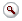 Click on  to select the Accounting period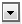 Click on  to select the ND Type: 3.Accounting Lines Complete or  Chart CodeComplete or  Account NumberComplete or  ObjectComplete Amount Complete Line DescriptionClick  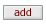 4.General Ledger Pending EntriesClick 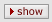 Review Pending Entries that will post to GL5.Notes and AttachmentsType your notes in the Note fieldClick on  to browse on your computer for the supporting documents (contracts etc.) you want to attach.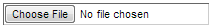 Click 6.Ad Hoc Recipients (Optional)Click  to choose from available actions the recipient must takeComplete or  the person to add to the routing Click 7.Route for approvalClick  at the bottom of the E-doc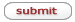 8.Route LogTo follow the progress and find out who is next in line to approveClick  in the Pending and Future Action Requests9.Close the documentClick  to close the document.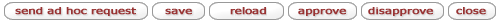 